Please send your completed application form to World Taekwondo by using E-mail account: 		 		(registration@worldtaekwondo.org) – The application deadline is June 15, 2019.I hereby submit my application to attend the:    The 113th International KYORUGI Referee Seminar to be conducted by WT.The 45th International POOMSAE Referee Seminar to be conducted by WT.						Date:		                          			Signature: 	Application for the WT IR Seminar (AUS)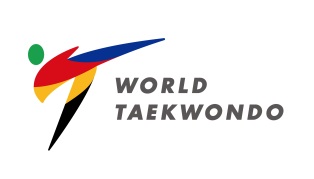 Application for the WT IR Seminar (AUS)Application for the WT IR Seminar (AUS)Please Attach your Photo herePlease Attach your Photo hereNameLast Name: (Family)Name:Name:Name:Residence(MNA)Where you belongs to:GenderGenderM(     )  /  F (     )NationalityDate of BirthDate of Birth(MM/DD/YEAR)Occupation Kukkiwon Dan Grade Date of Issue (MM/DD/YEAR)Date of Issue (MM/DD/YEAR)Kukkiwon Dan Certificate No.National Referee Certificate No. (for Kyorugi Only)Date of Issue(MM/DD/YEAR)Date of Issue(MM/DD/YEAR)Mobile Number(           )(           )(           )(           )E-mailValuable Shipping AddressFor International Shipping(English ONLY)For International Shipping(English ONLY)For International Shipping(English ONLY)For International Shipping(English ONLY)Recommendation byMember National Association President(ONLY!!)Name:Signature:Signature:Signature: